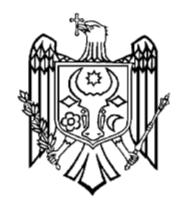 GUVERNUL REPUBLICII MOLDOVA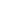 HOTĂRÂRE nr. ____din 2023ChișinăuPentru modificarea unor anexe la Hotărârea Guvernului nr. 959/2018 cu privire la aprobarea Nomenclatorului funcțiilor și coeficienților de ierarhizare pentru stabilirea indemnizațiilor de funcție pentru personalul instituțiilor serviciului diplomatic al Republicii Moldova peste hotare, a bazei de calcul pentru stabilirea indemnizațiilor de funcție, precum și a structurilor și efectivelor de personal ale acestora--------------------------------------------------------------- În temeiul art. 6 alin. (1),  (7) și (8), art. 27 alin. (2) din Legea nr. 761/2001 cu privire la serviciul diplomatic (Monitorul Oficial al Republicii Moldova, 2002, nr. 20, art. 80), cu modificările ulterioare, Guvernul HOTĂRĂŞTE: 1. Hotărârea Guvernului nr. 959/2018 cu privire la aprobarea Nomenclatorului funcțiilor și coeficienților de ierarhizare pentru stabilirea indemnizațiilor de funcție pentru personalul instituțiilor serviciului diplomatic al Republicii Moldova peste hotare, a bazei de calcul pentru stabilirea indemnizațiilor de funcție, precum și a structurilor și efectivelor de personal ale acestora (Monitorul Oficial al Republicii Moldova, 2018, nr. 377-383, art. 1013), cu modificările ulterioare, se modifică după cum urmează:în anexa nr. 8:după pozițiile de „Ambasador” și „Consilier” se introduce o poziție cu următorul cuprins:la Serviciul comercial-economic poziția de „Secretar I” se abrogă;în anexa nr. 10:după poziția „Ambasador”, se introduce o poziție cu următorul cuprins:la poziția „Total:”, coloana a doua, cifra „6” se substituie cu cifra „7”;la poziția „Șef serviciu, contabil – șef al Ambasadei Republicii Moldova în Republica Franceză și al Consulatului General al Republicii Moldova în orașul Nisa”, cuvintele „și al Consulatului General al Republicii Moldova în orașul Nisa” se exclud;la poziția „Total general:”, coloana a doua, cifra „8” se substituie cu cifra „9”;
anexa nr. 15 va avea următorul cuprins:„Anexa nr. 15 					la Hotărârea Guvernului nr. 959/2018STRUCTURA ȘI EFECTIVUL DE PERSONALale Ambasadei Republicii Moldova în Federația Rusăîn anexa nr. 16:poziția „Consilier – reprezentant al Serviciului de Informații și Securitate” se exclude;la poziția „Total:”, coloana a doua, cifra „8” se substituie cu cifra „7”;la poziția „Total general:”, coloana a doua, cifra „10” se substituie cu cifra „9”;în anexa nr. 20 poziția „Șef serviciu, contabil-șef al Reprezentanței Permanente și Ambasadei Republicii Moldova în Regatul Țărilor de Jos” va avea următorul cuprins: „Șef serviciu, contabil-șef al Reprezentanței Permanente a Republicii Moldova pe lângă Consiliul Europei și al Consulatului General al Republicii Moldova în orașul Nisa”;în anexa nr. 26:la poziția „Secretar II” coloana a doua, cifra „1” se substituie cu cifra „3”;la poziția „Total:”, coloana a doua, cifra „9” se substituie cu cifra „11”;la poziția „Total general:”, coloana a doua, cifra „11” se substituie cu cifra „13”;anexa nr. 40 va avea următorul cuprins:„Anexa nr. 40 					la Hotărârea Guvernului nr. 959/2018STRUCTURA ȘI EFECTIVUL DE PERSONALale Ambasadei Republicii Moldova în Regatul Țărilor de Josîn anexa nr. 47:în titlul anexei (în limba română) după cuvântul „ale” se va adăuga cuvântul „Ambasadei”;după poziția „Ambasador”, se introduce o poziție cu următorul cuprins:la poziția „Total:”, coloana a doua, cifra „2” se substituie cu cifra „3”;la poziția „Total general:”, coloana a doua, cifra „3” se substituie cu cifra „4”.2. Prezenta hotărâre intră în vigoare la 1 ianuarie 2024. Prim-ministru DORIN RECEANContrasemnează:Viceprim-ministru, ministrul afacerilor externeși integrării europene Nicolae POPESCUMinistrul finanțelor                                         Petru ROTARU„Consilier – reprezentant al Serviciului de Informații și Securitate1”;„Ministru – consilier 1”;FuncțiaUnitățiAmbasador Extraordinar și Plenipotențiar1Ministru-consilier1Consilier – reprezentant al Serviciului de Informații și Securitate1Consilier (probleme consulare) 1Consilier (ataşat vamal) – reprezentant al Serviciului Vamal1Secretar I1Secretar I (probleme consulare)1Serviciul comercial-economicServiciul comercial-economicConsilier1Total:8Serviciul financiar-administrativServiciul financiar-administrativȘef serviciu, contabil-șef1Administrator, șofer1Șofer1Total serviciu:3Serviciul cancelarieServiciul cancelarieȘef de cancelarie1Secretar administrativ superior1Total serviciu:2Total general:13”;FuncțiaUnitățiAmbasador 1Consilier2Consilier (ofițer de legătură la Europol și pentru afaceri interne) – reprezentant al Ministerului Afacerilor Interne1Secretar I1Total:5Serviciul financiar-administrativServiciul financiar-administrativȘef serviciu, contabil-șef1Administrator, șofer1Total serviciu:2Total general:7”;„Consilier1”;